きけよわがおとこのこ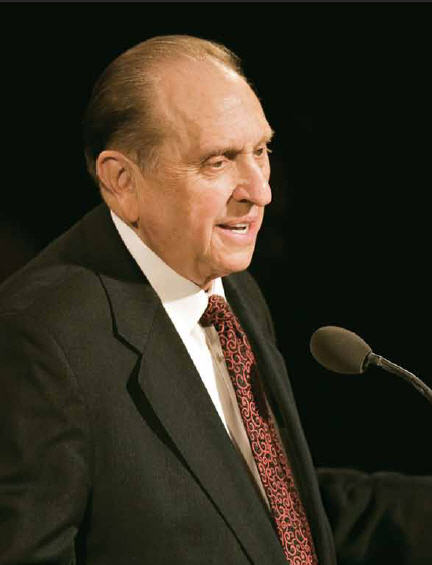 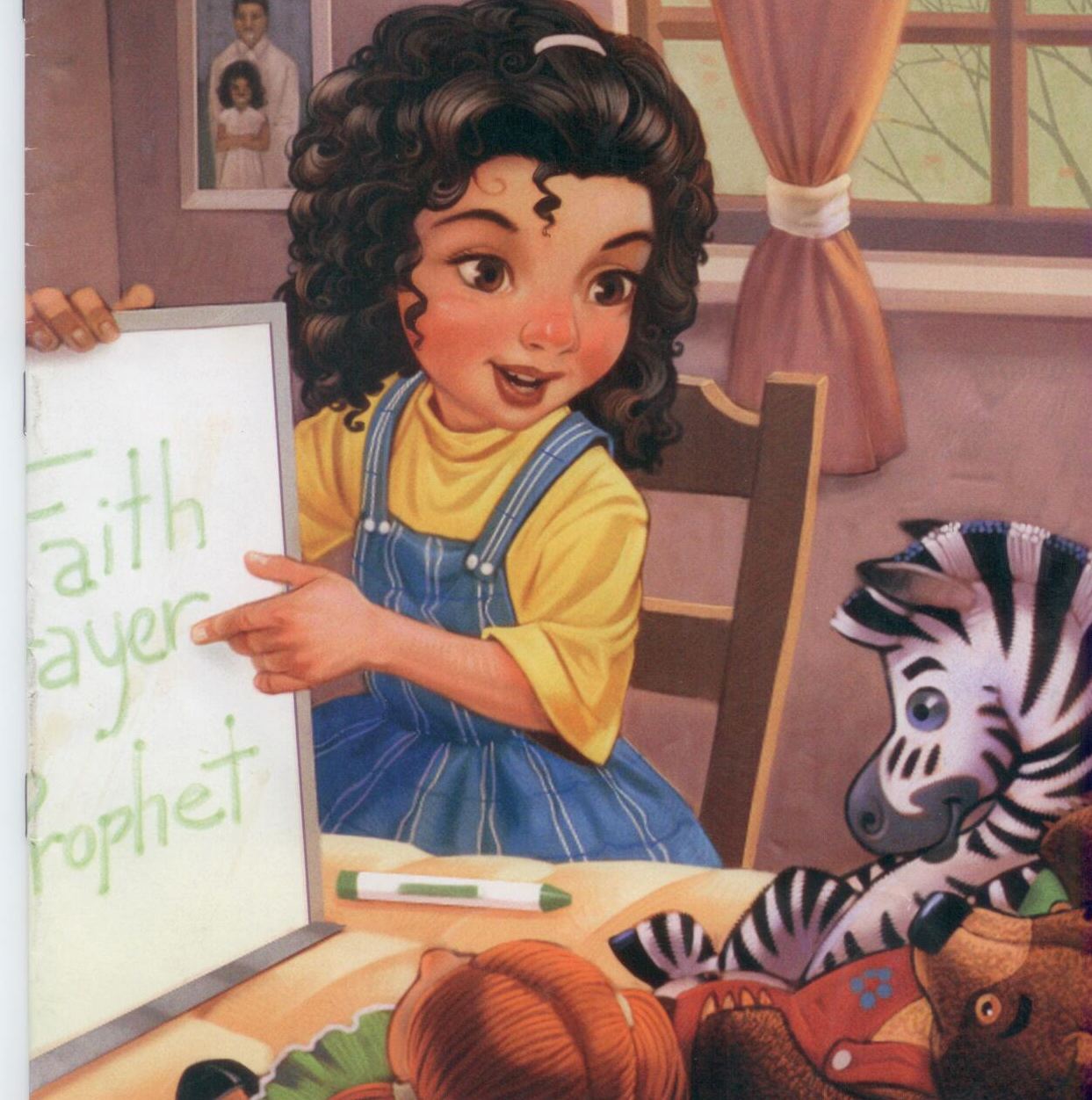 いつもただしくあれしごとにもあそびにも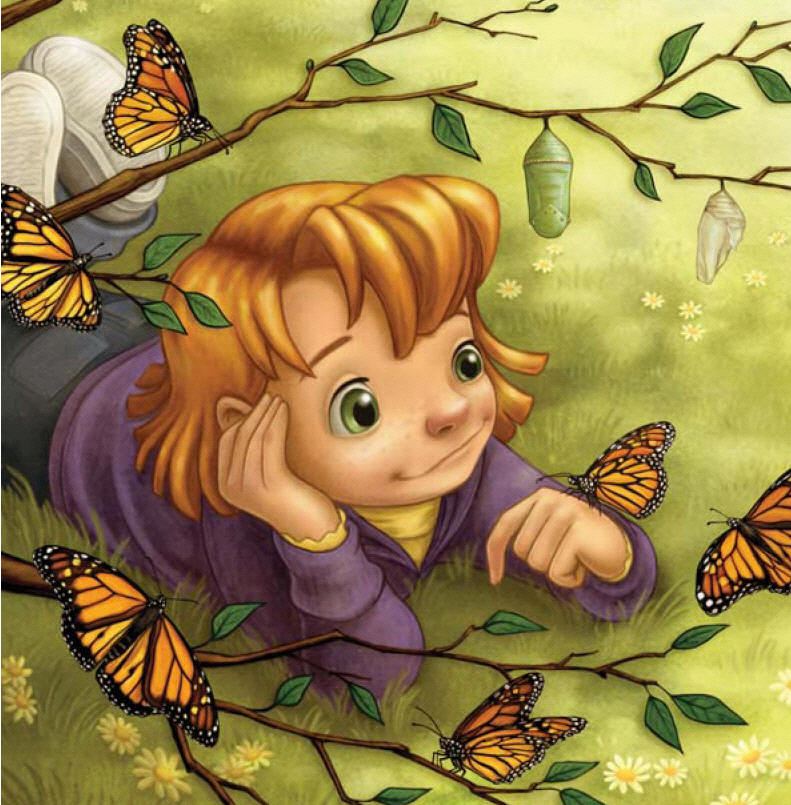 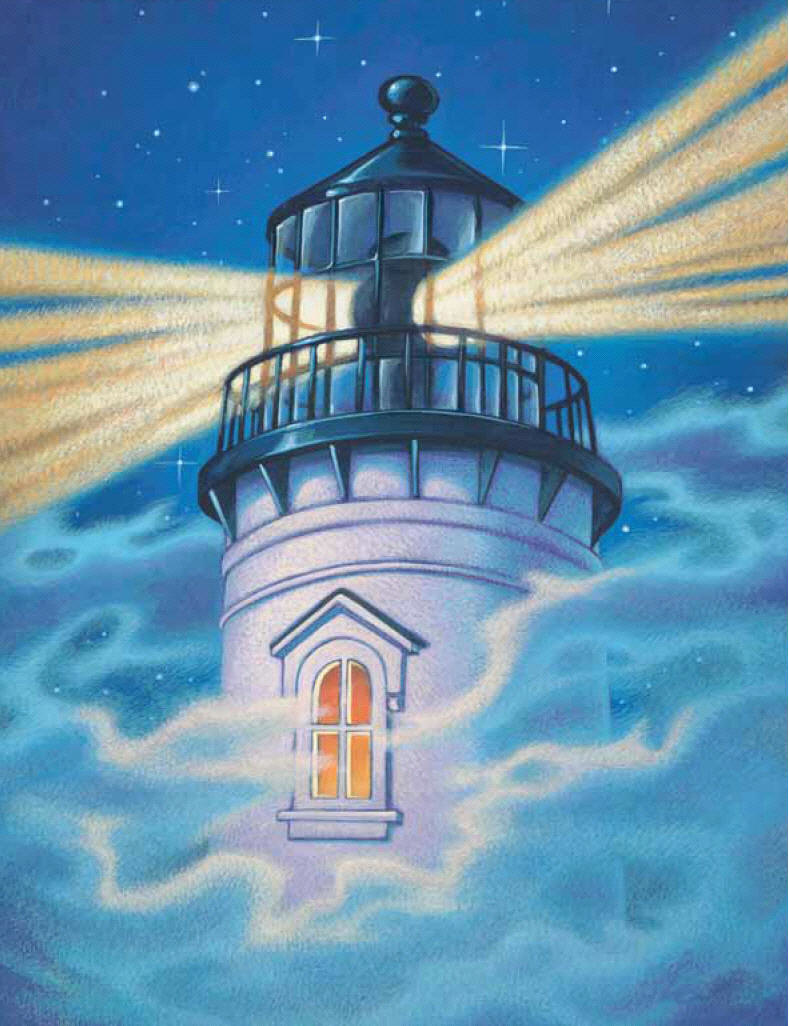 つねに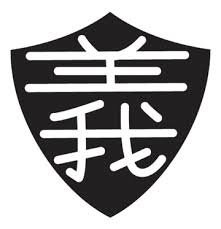 ただしくあれ